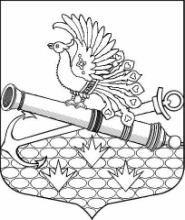 МЕСТНАЯ АДМИНИСТРАЦИЯМУНИЦИПАЛЬНОГО ОБРАЗОВАНИЯ МУНИЦИПАЛЬНЫЙ ОКРУГ ОБУХОВСКИЙП О С Т А Н О В Л Е Н И Е Санкт-ПетербургОБ УТВЕРЖДЕНИИ ВЕДОМСТВЕННОЙ ЦЕЛЕВОЙ ПРОГРАММЫ НА 2020 ГОД«ОРГАНИЗАЦИЯ И ПРОВЕДЕНИЕ ДОСУГОВЫХ И МЕСТНЫХ ПРАЗДНИЧНЫХ МЕРОПРИЯТИЙ ДЛЯ ЖИТЕЛЕЙ МО МО ОБУХОВСКИЙ» (в ред. постановлений МА МО МО Обуховский от 05.12.2019 № 75;                                                            от 11.12.2019 № 80; от 11.02.2019 № 3; от 19.03.2020 № 7, от 16.07.2020 № 28)В соответствии с Бюджетным кодексом РФ, Законом Санкт-Петербурга от 23.09.2009                            № 420-79 «Об организации местного самоуправления в Санкт-Петербурге», МА МО МО Обуховский ПОСТАНОВЛЯЕТ: Утвердить ведомственную целевую программу на 2020 год «Организация и проведение досуговых и местных праздничных мероприятий для жителей МО МО Обуховский» согласно приложению к настоящему Постановлению.Контроль за исполнением настоящего постановления оставляю за собой. Утверждена Постановлением МАМО МО Обуховский От «26» октября 2019 № 58ВЕДОМСТВЕННАЯ ЦЕЛЕВАЯ ПРОГРАММА НА 2020 ГОД «ОРГАНИЗАЦИЯ И ПРОВЕДЕНИЕ ДОСУГОВЫХ И МЕСТНЫХ ПРАЗДНИЧНЫХ МЕРОПРИЯТИЙ ДЛЯ ЖИТЕЛЕЙ МО МО ОБУХОВСКИЙ»Паспорт ВЕДОМСТВЕННОЙ ЦЕЛЕВОЙ ПРОГРАММЫПЛАН РЕАЛИЗАЦИИ ВЕДОМСТВЕННОЙ ЦЕЛЕВОЙ ПРОГРАММЫОБОСНОВАНИЕ И РАСЧЕТЫ НЕОБХОДИМОГО ОБЪЕМА ФИНАНСИРОВАНИЯ ПРОГРАММЫ «Организация и проведение местных праздничных мероприятий», КБК  951 0801 4400100200 244«Организация и проведение досуговых мероприятий для жителей муниципального образования», КБК 951 0801 4400200560 244«Организация и проведение досуговых мероприятий для жителей муниципального образования», КБК 951 0801 4400200560 244Расчет стоимости услуг произведен путем анализа рынка цен однородных услуг на основании коммерческих предложений.  «26» октября 2019                                          № 58И.о. главы Местной администрацииА.В. Дмитриева 1.Наименование программыОрганизация и проведение досуговых и местных праздничных мероприятий для жителей МО МО Обуховский2.Правовые основания для разработки программы:- Закон Санкт-Петербурга от 23.09.2009 N 420-79 «Об организации местного самоуправления в Санкт-Петербурге»; - Постановление Правительства Санкт-Петербурга от 13.05.2014 г. № 355 «О Стратегии экономического и социального развития Санкт-Петербурга на период до 2030 года»; - Закон Санкт-Петербурга от 11.01.2011 № 739-2 «О политике в сфере культуры в Санкт-Петербурге»;-   «Основы законодательства Российской Федерации о культуре» от 09.10.1992 № 3612-1;- Закон Санкт-Петербурга от 26.10.2005 N 555-78 «О праздниках и памятных датах  в Санкт-Петербурге»; - Устав МО МО Обуховский; - Постановление МА МО МО Обуховский от 01.12.2017 № 84 «Об утверждении перечня местных праздничных мероприятий внутригородского муниципального образования Санкт-Петербурга Муниципальный округ Обуховский» (в ред. Постановления МА МО МО Обуховский от 09.08.2018 № 42)3.Реализуемый вопрос местного значения - организация и проведение местных и участие в организации и проведении городских праздничных и иных зрелищных мероприятий; - организация и проведение досуговых мероприятий для жителей муниципального образования4.Разработчик программы:Местная администрация Муниципального образования муниципальный округ Обуховский5.Основные цели и задачи программы: - Формирование единого культурного пространства на территории муниципального образования; - Сохранение культурного наследия и развитие культурного потенциала жителей муниципального образования;-  Укрепление культурных связей между поколениями;- Повышение качества жизни жителей муниципального образования; - Снижение социальной напряженности путём участия жителей округа в культурно – досуговых мероприятиях;- Проявление устойчивого внимания к нуждам и запросам жителей округа;- Создание условий для организации досуга и культурного времяпровождения жителей муниципального образования6.Срок реализации 2020 год7.Источники финансирования местный бюджет МО МО Обуховский8.Объем финансирования программы (в тыс. руб.) 23 172,79.Ожидаемые конечные результаты реализации программы- Сохранение культурного потенциала и культурного наследия страны, поддержка многообразия культурной жизни.- Обеспечение единства культурного пространства, равных возможностей доступа к культурным ценностям  для жителей округа,  создание условий  для диалога в многонациональном государстве.- Повышение роли культуры в укреплении институтов гражданского общества, формировании социально активной личности, защите социально уязвимых категорий граждан. 10.Ожидаемая численность участников, задействованных в мероприятиях10 202 человека№п/пНаименование местного праздничного мероприятияНатуральные показатели СрокиисполненияДенежные показатели   (тыс. руб.)1.Подвигу твоему, Ленинград! Кол-во приглашенных800Январь 2 591,12.Обуховская масленицаКол-во приглашенных700Февраль – Март2 719,13.Низкий поклон ветеранам!Примерное            кол-во участников 1000Февраль – Март860,64.Огни победы!                       Праздничный салют!Примерное            кол-во участников 800Август 1 657,75.Подвигу солдата поклонюсь!Кол-во приглашенных800Май 3 559,26. От сердца к сердцу!Кол-во приглашенных750Декабрь 1 948,1№п/пНаименование досугового мероприятияНатуральные показатели СрокиисполненияДенежные показатели   (тыс. руб.)1.Экскурсии для жителей округа 16 экскурсий;Общее кол-во участников                  752 человекаВ течение года  1 556,12.Посещение жителями округа новогоднего представления Кол-во приглашенных1800Декабрь 2 450,83.Посещение жителями округа концертаКол-во приглашенных1800Сентябрь 3 780,04.Посещение жителями округа концертаКол-во приглашенных1000Ноябрь 2 050,0ИТОГО23 172,7№ п/пНаименование меропри ятияРасчет и обоснованиеобщая сумма, (тыс. руб.)1.Подвигу твоему, Ленинград!Аренда концертного зала; техническое оснащение мероприятия; обслуживающий персонал; концертно-развлекательная программа (не менее 90 мин) с участием профессиональных ведущих; оформление зала (баннер, шары, вазоны с цветами), обеспечение безопасности мероприятия путем привлечения охраны; изготовление полиграфической продукции и пр.;  поставка и вручение подарков приглашенным (в пакете: махровые простыни; р-р 1,5 сп.) 800 ед. Кол-во зрителей: 800 человек2 591,12.Обуховская масленицатехническое оснащение мероприятия (звук, сцена); скоморохи; концертно-развлекательная программа (не менее 180 мин) с участием профессионального ведущего; угощения (блины – 500 шт, чай - 1000 порц.); сжигание чучела, конкурсы с призами; биотуалетПримерное кол-во участников  - 500 человекПодарки жителям округа (в пакете: сковородка со стекл крышкой) – 700 шт.Изготовление открыток – 700 шт. 2 719,13.Низкий поклон ветеранам!- вручение  памятных книг 650  руб. * 1000 шт.= 650,0 тыс. руб.- хризантемы одноголовые (110 руб. * 817 шт) = 89,9 тыс. руб.- пакеты с логотипом МО МО Обуховский 1000 шт. = 21,0 тыс. руб.- оформление зон для фотографирования тематическими баннерами  при проведении местного праздничного мероприятия - 99,7 тыс.руб. 860,64.Огни победы! Праздничный салют!2 уличных концерта (Белевское и Троицкое поле):На каждое мероприятие: техническое оснащение (звук, сцена); обслуживающий персонал; концертно-развлекательная программа (не менее 180 мин) с участием профессиональных ведущих; аниматоры; полевая кухня,  аквагримм, батут,  биотуалет, зона для фотосессий, мастер-классы - 3 ед., пластиковая мебель; Примерное кол-во участников на каждом мероприятии   - 400 человек 1 657,75.Подвигу солдата поклонюсь!Аренда концертного зала; техническое оснащение мероприятия; обслуживающий персонал; концертно-развлекательная программа (не менее 90 мин) с участием профессиональных ведущих; оформление места проведения (баннер, шары, вазоны с цветами),   обеспечение безопасности мероприятия путем привлечения охраны; изготовление полиграфической продукции и пр.;поставка и вручение подарков приглашенным (в пакете: комплекты постельного белья, р-р 1,5-сп.) 800 ед. Кол-во зрителей: 800 человек3 559,26.От сердца к сердцу!Аренда концертного зала; техническое оснащение мероприятия; обслуживающий персонал; концертно-развлекательная программа (не менее 90 мин) с участием профессионального ведущего,  оформление места проведения (баннер, шары, вазоны с цветами),     обеспечение безопасности мероприятия путем привлечения сотрудников охраны, изготовление полиграфической продукции и пр.;поставка и вручение подарков приглашенным (в пакете: кофе молотый зерновой 250 гр, чай листовой 100 гр., конфеты 150 гр.) 750 ед.Кол-во зрителей: 750 человек1 948,1ИТОГО13 335,8№ п/пнаименование мероприятияРасчет и обоснованиеобщая сумма, (тыс. руб.)1.Автобусная экскурсия в Мраморный каньон РускеалаМинимальная продолжительность экскурсии – 12 часов Количество человек – 47трассовая экскурсия; посещение средневековой крепости Корела;трассовая экскурсия по городу Сортавала горячий обед, сух. паек; питьевая вода в бутылках объемом 0,3 л.- 47 шт.;посещение водопадов Ахвенкоски;горный парк Рускеала и мраморный каньон; посещение Стрелецкого острога с экскурсией 147,92.Экскурсия в усадьбу МарьиноМинимальная продолжительность экскурсии – 6 часов Количество человек – 47трассовая экскурсия; Экскурсия по усадебному дому;Чаепитие с пирогами в Охотничьем зале;Прогулка по парку;Посещение усадебной фермы;питьевая вода в бутылках объемом 0,3 л. – 47 шт.133,73.Автобусная экскурсия  в Великий НовгородМинимальная продолжительность экскурсии – 12 часовКоличество человек – 47Обзорная экскурсия по дороге в Великий Новгород;Посещение Новгородского кремля: Софийский собор, Ярославово дворище.             Посещение Свято-Юрьева мужского монастыря, Перынский скит, музей народного деревянного зодчества «Витославицы»;питьевая вода в бутылках объемом 0,3 л.- 47 шт.;                                                                              Горячий обед, сух. паек; 98,74.Автобусная экскурсия в ТихвинМинимальная продолжительность экскурсии – 12 часовКоличество человек – 47трассовая экскурсия;обзорная экскурсия по Тихвину;посещение дома-музея Римского-Корсакова;экскурсия в Введенский женский монастырь;экскурсия по Тихвинскому Успенскому монастырю с посещением Успенского собора и осмотром фресок, церкви Тихвинской иконы Божией Матери;посещение Антониево-Дымского монастыря;экскурсия в женский скит Сенно;питьевая вода в бутылках объемом 0,3 л.- 47 шт.; сух. паек; обед в трапезной Тихвинского Успенского монастыря.126,45.Экскурсия по рекам и каналам Санкт-Петербурга с посещением Летнего садаМинимальная продолжительность экскурсии – 7 часовКоличество человек – 47трассовая экскурсия,экскурсия по рекам и каналам на теплоходе, продолжительностью не менее 1,5 час,экскурсия по Летнему саду с посещением Летнего дворца Петра 1, питьевая вода в бутылках объемом 0,3 л. – 47 шт.; дождевики - 47 шт.Стоимость 1 экскурсии 88,33 тыс.руб.  * 2 = 176,7 тыс.руб.174,96.Экскурсия в Ботанический садМинимальная продолжительность экскурсии – 5 часовКоличество человек – 47трассовая экскурсия;экскурсия по Ботаническому саду;питьевая вода в бутылках объемом 0,3 л. – 47 шт.;61,07.Автобусная экскурсия по городу «Театральный Петербург» с посещением Мариинского театра (новая сцена)Минимальная продолжительность экскурсии – 5 часовКоличество человек – 47трассовая экскурсия по Санкт-Петербургу по театральным местам с остановками; посещение спектакля Мариинского театра (новая сцена);питьевая вода в бутылках объемом 0,3 л.- 47 шт;Стоимость 1 экскурсии 105,0 тыс.руб. * 2 = 210,0 тыс.руб.207,98.Автобусная экскурсия «Дворцы Петербурга с посещением Юсуповского дворца»Минимальная продолжительность экскурсии – 3 часаКоличество человек – 47трассовая экскурсия; посещение Юсуповского дворца; питьевая вода в бутылках объемом 0,3 л.- 47 шт; 62,79. Автобусная экскурсия по храмам Карельского перешейка Минимальная продолжительность экскурсии – 9 часовКоличество человек – 47трассовая экскурсия;посещение 6 церквей и храмов; питьевая вода в бутылках объемом 0,3 л.- 47 шт.; сух. паек; обед в трапезной 87,510. Автобусная экскурсия  на остров КоневецПродолжительность экскурсии – 12 часовКоличество человек – 47трассовая экскурсия, проезд по Ладожскому озеру на пароме,посещение КоневскогоРождество-Богородичного мужского монастыря, собора  с комплексом келейных, гостиничных и хозяйственных монастырских построек,прогулка к Святой горе,показ часовен, скита, Конь-камня,трапеза в монастыре, сух. паект; питьевая вода в бутылках объемом 0,3 л.- 47 шт., дождевики – 47 шт.198,011. Автобусная экскурсия  в Ораниенбаум с посещением  Большого Меншиковского дворца Минимальная продолжительность экскурсии – 4 часаКоличество человек – 47трассовая экскурсия о достопримечательностях, которые участники увидят из окна автобуса;посещение Большого Меншиковского дворца. Прогулка по парку.питьевая вода в бутылках объемом 0,3 л.- 47 шт.;59,412. Автобусная экскурсия  «Фондохранилище Государственного Эрмитажа»Минимальная продолжительность экскурсии – 7 часовКоличество человек – 47трассовая экскурсия;экскурсия по залам с осмотром экспонатов выставки и рассказ о работе хранилища. Экскурсия включает посещение нескольких залов (с иконами, зал с фресками, зал с русской живописью, мебелью, русской и европейской, зал скульптуры, зал с гобеленами, зал с костюмами, зал с результатами археологических раскопок, оружейный зал, малый зал с шатром, подаренным Екатерине II турецким султаном, зал-сарай царских карет). питьевая вода в бутылках объемом 0,3 л.- 47 шт.56,113.Автобусная экскурсия по ночному Санк-Петербургу, включая прогулку по рекам и каналам Минимальная продолжительность экскурсии – 7 часовКоличество человек – 47трассовая экскурсия по городу с остановками для фото – 2 часа;экскурсия по рекам и каналам с выходом в акваторию Невы, развод мостов  – 2 часа;питьевая вода в бутылках объемом 0,3 л.- 47 шт.Стоимость 1 экскурсии 71,7 тыс.руб. * 2 = 143,4 тыс.руб.141,914.Посещение жителями округа музыкального спектакля Дом Культуры или Концертный зал: 638 билетов * 1500 руб. = 957 000 руб.497 билетов * 1400 руб. = 695 800 руб. 665 билетов * 1200 руб. = 798 000 руб.2 450,815. Посещение жителями округа концертаДом Культуры или Концертный зал: 1800 билетов * 2100 руб. (из расчета средней цены билета)3 780,016. Посещение жителями округа концертаДом Культуры или Концертный зал: 1000 билетов * 2050 руб. (из расчета средней цены билета)2 050,0ИТОГО9 836,9